УПАТСТВО ЗА РЕГИСТРИРАЊЕ ВО СИСТЕМОТ ЗА ЕЛЕКТРОНСКО СПРОВЕДУВАЊЕ НА УПИСИ НА УНИВЕРЗИТЕТОТ „СВ. КИРИЛ И МЕТОДИЈ“ ВО СКОПЈЕ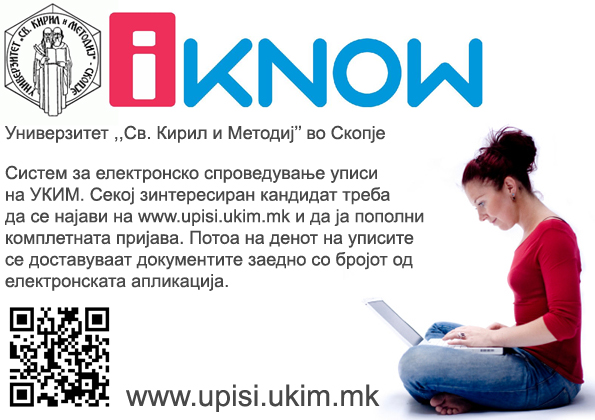 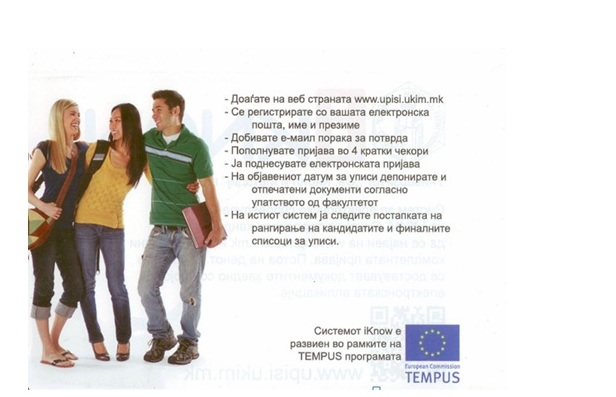 